                                                                                              Ponedjeljak, 26.4.2021.g.MATEMATIKAZbrajanje i oduzimanje; zadatci riječima, uvježbavanje i ponavljanjeDanas još malo ponavljanja, a sutra je ispit znanja (za one učenike koji su u školi).Riješi radnu bilježnicu, str. 84.Ako imaš mogućnosti, isprintaj ovaj listić na ikoni ispod (uz pomoć roditelja). Ako nemaš mogućnost printanja, onda samo otvori listić (dvoklik na ikonu ispod) i zadatke samo rješavaj u bilježnici. Nije potrebno prepisivati zadatke, samo račun i odgovor u bilježnicu. Kada riješiš radnu bilježnicu i listić fotografiraj urađeno i pošalji učiteljici.HRVATSKI JEZIKOtvori ikonu ispod (Priča-Putovanje jednog potočića) i pročitaj priču.Nakon čitanja priče razmisli:Događa li se u tvom okolišu nešto slično?Možemo li svi zajedno to spriječiti? Kako?U svoju pisanku a možeš napisati nekoliko eko poruka (poruke u kojima poručuješ neodgovornim ljudima da ne zagađuju okoliš).                                         Na poveznici ispod riješi kviz.                          https://learningapps.org/watch?v=p09c8a8kc20                                                                                                                                                                                                                                                                                       Izvor: https://skolazazivot.hr/video-lekcije/LIKOVNA KULTURANadam se da si napravio/la svoju eko igračku. Danas je možeš obojati ili dodatno ukrasiti. Ako želiš možeš i nacrtati potočić iz priče. Na jednom dijelu papira nacrtaj tužni, a na drugom sretni potočić. Uz pomoć roditelja fotografiraj svoj rad i pošalji fotografiju učiteljici.TZKPrati vježbe za TZK na Školi na trećem.             Pozdrav i poljubac od učiteljice!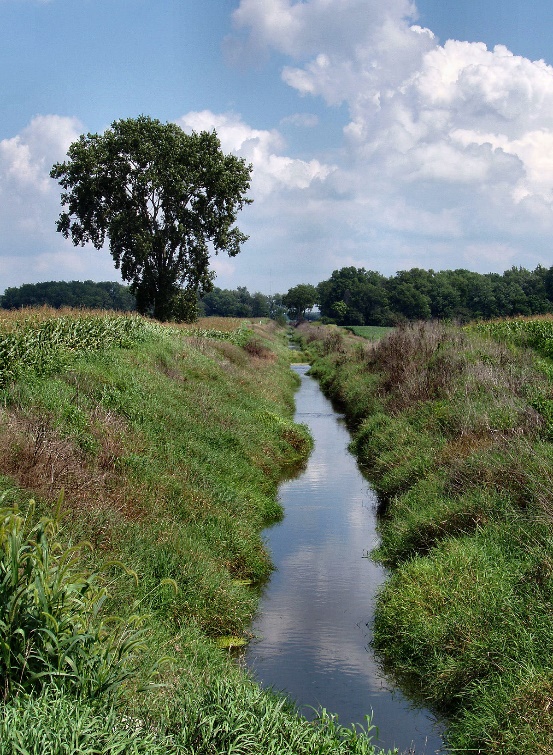 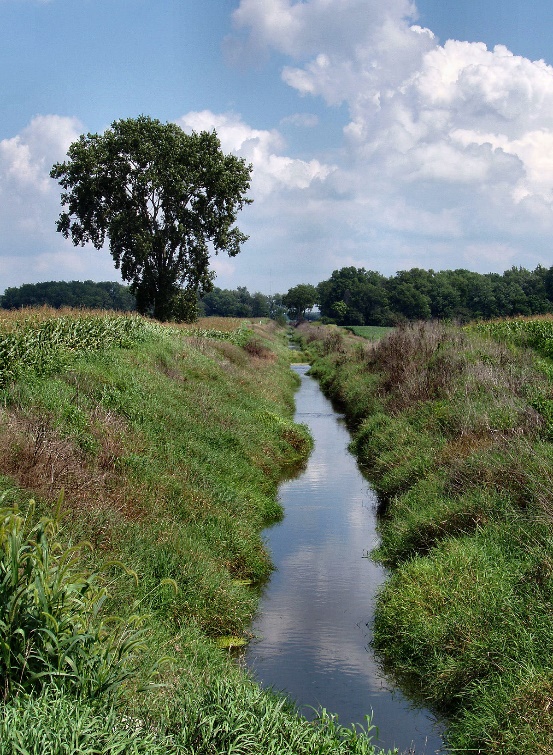 